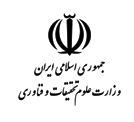 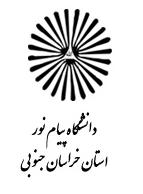 تاریخ:شماره:پیوست:تاریخ:شماره:پیوست:عنوان مستند: فرم درخواست بازگشت به تحصیل(از اخراج یا عدم مراجعه)عنوان مستند: فرم درخواست بازگشت به تحصیل(از اخراج یا عدم مراجعه)عنوان مستند: فرم درخواست بازگشت به تحصیل(از اخراج یا عدم مراجعه)کد: ف1111نسخه:01/12/91ریاست محترم مرکز/واحد ...........................اینجانب: نام..................................................... نام خانوادگی .............................................................. فرزند ............................................ به شماره ملی ................................................................ دانشجوی اخراجی⃞  عدم مراجعه⃞    مقطع  ....................................................................   رشته........................................................... گرایش ..................................................................  به شماره دانشجویی ..................................................................................  متقاضی بازگشت به تحصیل می باشم. خواهشمند است دستور فرمایید اقدامات لازم در این خصوص صورت پذیرد. ریاست محترم مرکز/واحد ...........................اینجانب: نام..................................................... نام خانوادگی .............................................................. فرزند ............................................ به شماره ملی ................................................................ دانشجوی اخراجی⃞  عدم مراجعه⃞    مقطع  ....................................................................   رشته........................................................... گرایش ..................................................................  به شماره دانشجویی ..................................................................................  متقاضی بازگشت به تحصیل می باشم. خواهشمند است دستور فرمایید اقدامات لازم در این خصوص صورت پذیرد. ریاست محترم مرکز/واحد ...........................اینجانب: نام..................................................... نام خانوادگی .............................................................. فرزند ............................................ به شماره ملی ................................................................ دانشجوی اخراجی⃞  عدم مراجعه⃞    مقطع  ....................................................................   رشته........................................................... گرایش ..................................................................  به شماره دانشجویی ..................................................................................  متقاضی بازگشت به تحصیل می باشم. خواهشمند است دستور فرمایید اقدامات لازم در این خصوص صورت پذیرد. ریاست محترم مرکز/واحد ...........................اینجانب: نام..................................................... نام خانوادگی .............................................................. فرزند ............................................ به شماره ملی ................................................................ دانشجوی اخراجی⃞  عدم مراجعه⃞    مقطع  ....................................................................   رشته........................................................... گرایش ..................................................................  به شماره دانشجویی ..................................................................................  متقاضی بازگشت به تحصیل می باشم. خواهشمند است دستور فرمایید اقدامات لازم در این خصوص صورت پذیرد. ریاست محترم مرکز/واحد ...........................اینجانب: نام..................................................... نام خانوادگی .............................................................. فرزند ............................................ به شماره ملی ................................................................ دانشجوی اخراجی⃞  عدم مراجعه⃞    مقطع  ....................................................................   رشته........................................................... گرایش ..................................................................  به شماره دانشجویی ..................................................................................  متقاضی بازگشت به تحصیل می باشم. خواهشمند است دستور فرمایید اقدامات لازم در این خصوص صورت پذیرد. شماره تماس دانشجو:  تاریخ:شماره تماس دانشجو:  تاریخ:نام و نام خانوادگی دانشجو:امضاء دانشجو:   نام و نام خانوادگی دانشجو:امضاء دانشجو:   نام و نام خانوادگی دانشجو:امضاء دانشجو:   